INDICAÇÃO Nº 5613/2017Indica ao Poder Executivo Municipal a execução de serviços de troca de lâmpadas queimadas em postes de iluminação pública na Rua José Benedito Teixeira, na Vila Aparecida.Excelentíssimo Senhor Prefeito Municipal, Nos termos do Art. 108 do Regimento Interno desta Casa de Leis, dirijo-me a Vossa Excelência para indicar que, por intermédio do Setor competente, sejam executados serviços de troca de lâmpadas queimadas em postes de iluminação pública na Rua José Benedito Teixeira, na Vila Aparecida.Justificativa:          		Moradores da referida rua, em especial o Sr. José Mazuchelli, reclamam de duas lâmpadas com problemas em postes de iluminação pública. Próximo da esquina com a Rua 13 de Maio, há uma lâmpada queimada e na altura do número 179, a lâmpada fica acendendo e apagando. Pedem providências urgentes para restabelecer a iluminação artificial no local.Plenário “Dr. Tancredo Neves”, em 26 de junho de 2017.José Antonio Ferreira“Dr. José”Vereador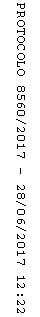 